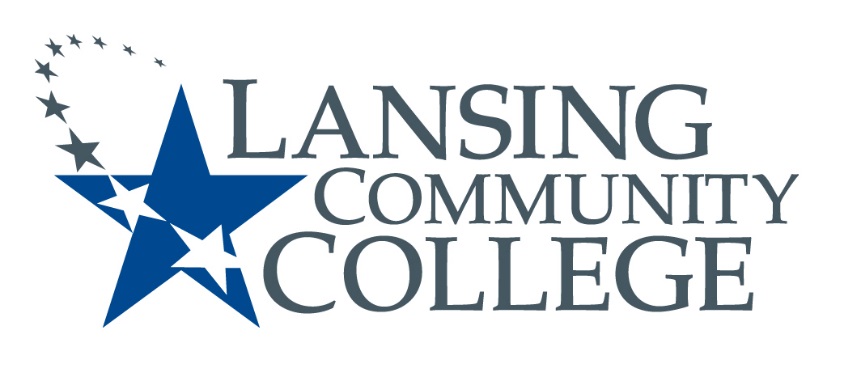 Public Meeting NoticeLANSING COMMUNITY COLLEGEHuman Subjects Institutional Review Board MeetingFriday, September 13, 20249:10 am – 10 am 515 North Washington Square Lansing, MI  48933Health and Humans Services Building, Room 104For more information, please go to IRB Consumer information (https://lcc.edu/consumer-information/institutional-review-board.html) or call Center for Data Science at 517-483-1123Hybrid guest participation is available upon request, send email to HS-IRB, lccirb@star.lcc.edu, to request a meeting link---Lansing Community College is an equal opportunity educational institution/employer. Lansing Community College programs and activities are open for all persons regardless of race, color, sex, age, religion, national origin, creed, ancestry, height, weight, sexual orientation, gender identity, gender expression, disability, familial status, marital status, military status, veteran’s status, or other status as protected by law, or genetic information.